SMLOUVA O DÍLO uzavřená podle ustanovení S 2586 a násl. zákona č. 89/2012 Sb., občanský zákoník(„Občanský zákoník")(„Smlouva”)SMLUVNÍ STRANYDomov pro seniory Havlíčkův Brod, p.o.Husova 2119580 01 Havlíčkův BrodIČ 60128071Komerční banka 2765710257/0100Zastoupený ing. Hanou Hlaváčkovou, ředitelkou(„Objednatel")a(1) MAPE BAR s.r.o. Biskupcova 1809/45130 OO PrahaIC 28818237Komerční banka 43-9419290247/01 OO Zastoupený Marcelem Kachlířem(„Zhotoviteľ)(Objednatel a Zhotovitel společné „Strany", a každý jednotlivě jako „Strana")PŘEDMĚT SMLOUVY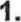 .1 . Zhotovitel se zavazuje provést pro Objednatele dílo na svůj náklad a nebezpečí a Objednatel se zavazuje dílo převzít a zaplatit cenu dle podmínek stanovených v této Smlouvě.1.2. Předmětem Smlouvy je zajištění cateringu na vánoční večírek pro 165 osob, která se bude konat 7.12.2023 od 19,00 hod v Kině OKO v Havlíčkově Brodě „( dále Dílo")PRÁVA A POVINNOSTI SMLUVNÍCH STRAN.	Zhotovitel se zavazuje provést pro Objednatele Dílo osobně, anebo pod svým osobním vedením.Zhotovitel provede dílo s potřebnou péčí v ujednaném čase a obstará vše, co je k provedení Díla potřeba.Objednatel se zavazuje zajistit Zhotoviteli přístup a vhodné podmínky nezbytné pro řádné provádění Díla.CENA DÍLA A ZPŮSOB ÚHRADY3.1. Strany se dohodly, že celková výše ceny za provedení Díla činí 72 000,- Kč (slovy: šedesát tisíc korun českých), včetně případné DPH.3.2.	Přílohou této smlouvy je rozpis jednotlivých položek rautu.3.3. V ceně je započítáno zapůjčení nádobí, obsluha tří osob od 18,00 do 23,00 hod a úklid místa konání rautu	3.4.	V případě většího počtu účastníků dojde k navýšení množství pokrmů.3.5. Cenu uhradí Objednatel bezhotovostním převodem na účet Zhotovitele č. 43-9419290247/0100 vedený u Komerční banky, a to nejpozději do 10 pracovních dnů od předání a převzetí Díla.	3.6.	Termín zhotovení díla je 7.12.2023 od 19,00 hodinZÁVĚREČNÁ USTANOVENÍTato Smlouva nabývá platnosti a účinnosti dnem jejího podpisu oběma Stranami.Tato Smlouva je vyhotovena ve 2 (dvou) stejnopisech, z nichž každá Strana obdrží po jednom (1) vyhotovení.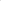 4.3. Strany svým podpisem stvrzují, že si Smlouvu před jejím podpisem přečetly, s jejím obsahem souhlasí, a je sepsána podle jejich pravé a skutečné vůle, srozumitelně a určitě, nikoli v tísni za nápadně nevýhodných podmínek.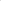 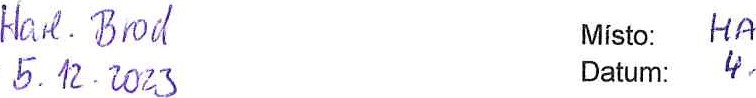 Cenová nabídka a rozpis na raut 7. 12.2023Raut cca 18:00Teplé pokrmv: Banketní řízečky vepřové cca 7 kg  Banketní řízečky kuřecí cca 10 kg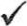 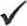 Kuřecí mini špízy s cuketou a paprikou cca 5 kg v/ Masová vepřová roláda se slaninou cca 7 kg v/ Kuřecí roláda plněná masovou fáší se zeleninou cca 7 kg Teplé pokrmy gril: Zauzená vepřová kýta v česnekové marinádě 10 kg Teplé pokrmy vegetariánské: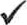  Žampióny plněné sýrem s bylinkovým máslem cca 4 kg Mini steaky z lososa na bylinkovém másle cca 3 kg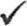 Mísv studené:v/ Sýrové mísy s olivami a hroznovým vínem cca 1,4 kgMísy z čerstvých uzenin s klobáskou cca 1,4 kgRoastbeef s marinovaný v pepři a hořčici s rukolou cca 1,2 kgSalátový bar, ovoce a dezerty:v/ Šopský salát cca 4 kg v/ Salát Koleslaw cca 4 kg v/ Těstovinový salát s bylinkovým dresinkem a zeleninou cca 5 kg v/ Zeleninové mísy cca 2,5 kg v/ Ovocná mísa na rautový stůl cca 5 kg v/ Smetanový pohárek s ovocem 80 ks v/ Panna cotta s jahodami cca 80 ksMini taštičky z listového těsta 100 ks* Přílohy:v/ Bagety světlé •/ Cornbagety tmavé ./ ChlébDoplňky:v/ Feferonky „beraní rohy”Okurky kyselé v/ Česnekový dresinkJogurtový dresink s bylinkamiKáva:v/ EspressoTurecká kávaV ceně je započítáno zapůjčení nádobí, obsluha tří osob od18:00 do 23:00, úklid místa konání rautu.Nabídka je pro cca 170 osob.V případě, většího počtu účastníků dojde k navýšení množství pokrmů.8 x shafing ohřívací140 x masový talíř140 x příbor masový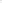 150 x masový talíř200 x dezertní talířek,200 x dezertní vidlička120 x servis káva60 x Menu box jednorázovýKávovar4 x stoly na raut sukna a ubrusyCena včetně servisu činí 72 000,-Kč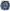 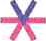 